                                                                                                                                                                                                                               დამტკიცებულიასსიპ საზოგადოებრივი კოლეჯ „სპექტრი“-სდირექტორის როინ (მათე) ტაკიძის2019 წლის 5 მარტის№97 ბრძანებით 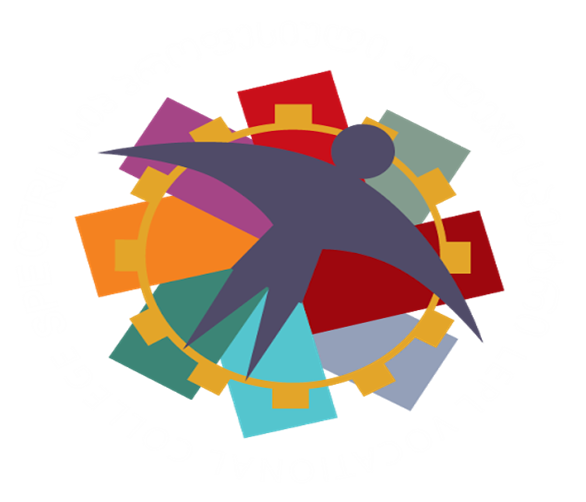 
სსიპ  საზოგადოებრივი კოლეჯი ‘’სპექტრი’’ პროფესიულისაგანმანათლებლო პროგრამაშრომის უსაფრთხოებისა და გარემოსდაცვითი ტექნოლოგიების სპეციალისტისაკონტაქტო ინფორმაცია: მისამართი: თბილისი 0168, ბ. ჭიჭინაძის ქ N10 (აფრიკის დასახლება)ტელეფონი: (+995 32) 240-16-87, 245-63-63 ელ-ფოსტა: info@eqe.ge.ვებ.გვერდი: http://www.spectri.orgჩარჩო დოკუმენტის სახელწოდება ქართულ და ინგლისურ ენაზე რომლის საფუძველზეც შემუშავებულია პროგრამა: - შრომის უსაფრთხოებისა და გარემოსდაცვითი ტექნოლოგიები /Occupational Safety and Environmental Technologyჩარჩო დოკუმენტის სარეგისტრაციო ნომერი, რომლის საფუძველზეც შემუშავებულია პროგრამა - 07311-პ მისანიჭებელი კვალიფიკაცია ქართულ და ინგლისურ ენაზე - უმაღლესი პროფესიული კვალიფიკაცია შრომის უსაფრთხოებისა და გარემოსდაცვით ტექნოლოგიებში / Higher Vocational Qualification in Occupational Safety and Environmental Technology აღნიშნული კვალიფიკაციები განათლების საერთაშორისო კლასიფიკატორის ISCED-ის მიხედვით განეკუთვნება დეტალურ სფეროს -“გარემოსდაცვითი ტექნოლოგიები” - კოდი 0712, აღმწერი - „შეისწავლის გარემოს დამაბინძურებელი ნივთიერებებისა და ნარჩენების მინიმუმამდე შემცირების, ასევე გარემოს დაბინძურების თავიდან აცილების პროცესებს. იგი მოიცავს ჰაერის, წყლის, ნიადაგის და ა.შ. კონტროლთან დაკავშირებულ პროგრამებს”მიზანი  პროგრამის მიზანია, კვალიფიციური კადრის მომზადება, რომელიც შეძლებს შეიმუშაოს სამუშაოს ნეგატიური ასპექტებისგან დასაქმებულთა და სამუშაო სივრცეში მყოფი სხვა პირების სიცოცხლის, ჯანმრთელობისა და გარემოს  დაცვის მექანიზმს,  შექმნის პირობებს ჯანსაღი და ღირსეული საქმიანობისთვის საქართველოს კანონმდებლობით გათვალისწინებული სტანდარტების შესაბამისად და  უზრუნველყოფს შრომის დაცვითი ღონისძიებების დანერგვასა და მართვას. დაშვების წინაპირობა - სრული ზოგადი განათლება დასაქმების  სფერო და  შესაძლებლობები შრომის უსაფრთხოებისა და გარემოსდაცვითი ტექნოლოგიების მენეჯერი/სპეციალისტი შეიძლება დასაქმდეს: სხვადასხვა  სფეროების: მშენებლობის, ელექტრომომარაგების, წყალმომარაგების, ნავთობისა და გაზის, ლოჯისტიკის, ტრანსპორტის, მძიმე მრეწველობის, სამთო მრეწველობის, საზღვაო პორტების, კომუნიკაციების,   ტურიზმის, სარესტორნო, გასართობ, სავაჭრო, საგანმანათლებო დაწესებულებებში: უსაფრთხოების ინსპექტორად/მენეჯერად; ჯანმრთელობის დაცვის ინსპექტორად/მენეჯერად; შრომის, ჯანმრთელობის და უსაფრთხოების ინსპექტორად/მენეჯერად; დაბინძურების ინსპექტორად; ჯანსაღი სამუშაო გარემოს დაცვის ოფიცერად; შრომის უსაფრთხოების და ჯანმრთელობის დაცვის მრჩეველად; გარემოს დაცვის მრჩეველად; შრომის ჰიგიენის სპეციალისტად/მენეჯერად; ნარჩენების შეგროვების სპეციალისტად; ნარჩენების დამუშავება-მოცილების სპეციალისტად; დაბინძურებისაგან გასუფთავება-ნარჩენების მართვის ინსპექტორად; უსაფრთხოების დაცვის სპაციალისტად/ მენეჯერად; შრომის უსაფრთხოებისა და გარემოსდაცვითი ტექნოლოგიების მენეჯერად ან სპეციალისტად; სახელმწიფოს შრომის  ინსპექტირების სამსახურებში შრომის უსაფრთხოებისა და გარემოსდაცვითი ტექნოლოგიების მენეჯერად ან სპეციალისტად; სხვადასხვა კერძო და სახელმწიფო სტრუქტურებსა და ორგანიზაციებში შრომის უსაფრთხოებისა და გარემოსდაცვითი ტექნოლოგიების მენეჯერად ან სპეციალისტად. ეკონომიკური საქმიანობების სახეების ეროვნული კლასიფიკატორის  კოდი: 38.; 38.1; 38.2; 39.; 39.0; 80; 86; 81დასაქმების საერთაშორისო კლასიფიკატორის (ISCO) კოდი: 3257სტრუქტურა და მოდულები  პროგრამა მოიცავს ზოგადი სავალდებულო 3 მოდულს ჯამური 11 კრედიტის ოდენობით. პროფესიული სავალდებულო 21 მოდული ჯამური 109 კრედიტის ოდენობით. უმაღლესი პროფესიული კვალიფიკაციის მისანიჭებლად შრომის უსაფრთხოებისა და გარემოსდაცვით ტექნოლოგიებში,  პირმა უნდა დააგროვოს 120 კრედიტი. ხოლო არაქართულენოვანმა პროფესიულმა სტუდენტებმა კი 150 კრედიტი, რომელშიც შედის   ქართული ენა A2 და ქართული ენა B1 მოდულები (30 კრედიტი).  მოდულების, ქართული ენა A2 და B1 გავლა სავალდებულოა მხოლოდ იმ პროფესიული სტუდენტებისთვის, რომლებმაც პროფესიულ საგანმანათლებლო პროგრამაზე სწავლის უფლება მოიპოვეს „პროფესიული ტესტირების ჩატარების დებულების დამტკიცების თაობაზე“ საქართველოს განათლებისა და მეცნიერების მინისტრის 2013 წლის 27 სექტემბრის ბრძანება №152/ნ ბრძანებით დამტკიცებული დებულების მე-4 მუხლის მე-2 პუნქტით გათვალისწინებულ რუსულ, აზერბაიჯანულ ან სომხურ ენაზე ტესტირების გზით. აღნიშნული პირებისათვის პროფესიულ საგანმანათლებლო პროგრამაზე სწავლება იწყება ქართული ენის მოდულებით.პროგრამის ხანგრძლივობა: პროგრამების მოცულობა და სავარაუდო ხანგრძლივობა სხვადასხვა იქნება ქართულენოვანი და არაქართულენოვანი პროფესიული სტუდენტებისათვის. ქართულენოვანი პროფესიული სტუდენტებისათვის 18 თვე; არაქართულენოვანი პროფესიული სტუდენტებისათვის 22 თვე.8. მისანიჭებელი კვალიფიკაციების შესაბამი სწავლის შედეგებიკურსდამთავრებულს შეუძლია:სწავლის შედეგები შრომის უსაფრთხოებისა და გარემოსდაცვითი ტექნოლოგიების მიმართულებითშეადგინოს უსაფრთხოებისა და ჯანმრთელობის დაცვის, გარემოსდაცვითი გეგმაშეიმუშაოს და განაახლოს პროცედურები და ინსტრუქციებიშეაფასოს პროფესიული დაზიანებები და აკონტროლოს რისკიშეაფასოს, გააკონტროლოს და განსაზღვროს ქიმიური და ბიოქიმიური საფრთხეების პრევენციული ზომებიდაიცვას ელექტროუსაფრთხოებისა და  სახანძრო უსაფრთოების წესებიგანახორციელოს ევაკუაციის პროცესებიგაწიოს პირველადი გადაუდებელი დახმარებაგაატაროს საფრთხეების პრევენციისა და რისკების შემცირების ღონისძიებებიაკონტროლოს სამუშაო ადგილზე ადამიანთა და სამსახურებრივი ტრანსპორტის უსაფრთხოდ გადაადგილებაშეაფასოს გარემოზე, ეკონომიკასა და საზოგადოებაზე კლიმატის ცვლილებით გამოწვეული ზემოქმედების გავლენაგანახორციელოს გარემოსდაცვითი სისტემის აუდიტი და მონიტორინგიდაგეგმოს უსაფრთხო სასმელი წყლის დაცვისა და გამოყენების ნორმების დაცვით მოქმედება  აკონტროლოს წყლის წყაროების დაბინძურებააკონტროლოს ატმოსფერული ჰაერის დაბინძურება და ჰაერში გაფრქვევის შემცირება.9. სწავლის შედეგების მიღწევის დადასტურება და კრედიტის მინიჭებაკრედიტი მიენიჭება სწავლის შედეგის მიღწევის დადასტურების საფუძველზე. სწავლის შედეგის მიღწევის დადასტურება შესაძლებელია: ა) წინმსწრები ფორმალური განათლების ფარგლებში მიღწეული სწავლის შედეგების აღიარებითბ)არაფორმალური განათლების გზით მიღწეული სწავლის შედეგების აღიარება საქართველოს კანონმდებლობით დადგენილი წესითგ) სწავლის შედეგების დადასტურება შეფასების გზით.არსებობს განმავითარებელი და განმსაზღვრელი შეფასება.განმავითარებელი შეფასება შესაძლოა განხორციელდეს როგორც ქულების, ასევე ჩათვლის პრინციპების გამოყენებით.განმსაზღვრელი შეფასება ითვალისწინებს მხოლოდ ჩათვლის პრინციპებზე დაფუძნებული (კომპეტენციების დადასტურებაზე დაფუძნებული) სისტემის გამოყენებას და უშვებს შემდეგი ორი ტიპის შეფასებას:ა) სწავლის შედეგი დადასტურდაბ) სწავლის შედეგი არ დადასტურდა.განმსაზღვრელი შეფასებისას უარყოფითი შედეგის მიღების შემთხვევაში პროფესიულ სტუდენტს უფლება აქვს პროგრამის დასრულებამდე მოითხოვოს სწავლის შედეგების მიღწევის დამატებითი შეფასება. შეფასების მეთოდი/მეთოდები მოცემულია მოდულებში. მოდულების, სწავლის შედეგებისა და თემატიკის კომპონენტებში ითვალისწინებს რვა საკვანძო კომპეტენციის განვითარებას (მშობლიურ ენაზე კომუნიკაცია; უცხო ენაზე კომუნიკაცია; მათემატიკური კომპეტენცია; ციფრული კომპეტენცია; დამოუკიდებლად სწავლის უნარი; პიროვნებათშორისი, კულტურათაშორისი, სოციალური და მოქალაქეობრივი კომპეტენციები; მეწარმეობა და კულტურული გამომხატველობა), რომლებიც მნიშვნელოვანია პროფესიონალი და კონკურენტუნარიანი კადრის აღზრდისთვის. რვა საკვანძო კომპეტენციიდან ერთ-ერთი - მშობლიური/პროფესიული საგანმანათლებლო პროგრამის სწავლების ძირითადი ენის განვითარების მიზნით, თითოეული პროფესიული განათლების მასწავლებლის მიერ სწავლება-სწავლის პროცესში უნდა შეფასდეს ზეპირი და წერილობითი კომუნიკაციის უნარი, კერძოდ, მართლწერისა და მართლმეტყველების წესების დაცვა შემდეგი კომპეტენციების ფარგლების გათვალისწინებით:მართლმეტყველებასაუბრის/პრეზენტაციის დროის ლიმიტის დაცვა;სათანადო პროფესიული ლექსიკის გამოყენება;მოსაზრების ჩამოყალიბება გასაგებად, ნათლად და თანამიმდევრულად;ადეკვატური მაგალითებისა და არგუმენტების მოყვანა;ზეპირი მსჯელობისთვის დამახასიათებელი არავერბალური  საშუალებების ადეკვატურად გამოყენება  (მაგ., ჟესტიკულაცია, ინტერვალი საუბარში, ხმის ტემბრის ცვალებადობა).მართლწერა საკავშირებელი სიტყვების სწორად გამოყენება;ძირითადი  სასვენი ნიშნების (წერტილი,  კითხვისა და ძახილის ნიშნები) სწორად გამოყენება;პროფესიული ლექსიკის სათანადოდ გამოყენება;წერისას ტიპობრივი სტილისტური ხარვეზების აღმოფხვრა;არ უნდა იქნეს გამოყენებული ენისთვის არაბუნებრივი შესიტყვებები და ლექსიკა - ბარბარიზმები, ჟარგონები;ინფორმაციის გადმოცემა  თანამიმდევრულად, გასაგებად, შესასრულებელი აქტივობის შესაბამისად.10. კვალიფიკაციის მინიჭებაკვალიფიკაციას ანიჭებს  საზოგადოებრივი კოლეჯი ‘’სპექტრი’’. კვალიფიკაციის მოსაპოვებლად პროფესიულმა სტუდენტმა უნდა დააგროვოს პროფესიულ საგანმანათლებლო პროგრამაში განსაზღვრული მოდულებით გათვალისწინებული კრედიტები. 11.  სპეციალური საგანმანათლებლო საჭიროების   (სსსმ)  და შეზღუდული შესაძლებლობების მქონე  (შშმ) პროფესიული სტუდენტების სწავლებისათვისშეზღუდული შესაძლებლობისა და სპეციალური საგანმანათლებლო საჭიროების მქონე პირთა პროფესიულ საგანმანათლებლო პროგრამაში ჩართულობის უზრუნველყოფის მიზნით ასეთი პირები მოდულებზე დაიშვებიან მოდულის წინაპირობის/წინაპირობების დაძლევის გარეშე. პროფესიული საგანმანათლებლო პროგრამით განსაზღვრული კრედიტები პირს ენიჭება მხოლოდ შესაბამისი სწავლის შედეგების დადასტურების შემთხვევაში, ხოლო კვალიფიკაცია - მე-10 თავით გათვალისწინებული წესით. ამასთან განსაზღვრულია  საზოგადოებრივი კოლეჯის დირექტორის მიერ (სსიპ საზოგადოებრივი კოლეჯში „სპექტრი“ სსსმ და შშმ პირების რეგისტრაციისა და ჩარიცხვის წესის, სსსმ/შშმ პირებისათვის აკომოდაციისა და მოდიფიკაციის აქტივობებისა და ინდივიდუალური სასწავლო გეგმის შემუშავების მეთოდიკის განსაზღვრის წესი და სსსმ/შშმ პირების სწავლებისთვის განხორციელებული აქტივობების აღრიცხვა-ანგარიშის შედგენის წესი).შედგენის წესი).დანართი 1. სასწავლო გეგმა.დანართი 2. სასწავლო გარემო და მატერიალური რესურსი. დანართი 3. განმახორციელებელი პირები (პროფესიული განათლების მასწავლებლები).დანართი 4.   (პროგრამის შემადგენელი მოდულები, მათ შორის ქართული ენის მოდული/მოდულები).№№№ზოგადი მოდულებიკრედიტიინფორმაციური წიგნიერება 23ინგლისური ენა  5მეწარმეობა 33ჯამი:ჯამი:ჯამი:ჯამი:11№№პროფესიული  მოდულებიპროფესიული  მოდულებიკრედიტიგაცნობითი პრაქტიკა - შრომის უსაფრთხოებისა და გარემოსდაცვითი ტექნოლოგიებიგაცნობითი პრაქტიკა - შრომის უსაფრთხოებისა და გარემოსდაცვითი ტექნოლოგიები2ფსიქოლოგიის საფუძვლებიფსიქოლოგიის საფუძვლები4ანატომიის საფუძვლები ანატომიის საფუძვლები 4გარემოს დაცვის საფუძვლებიგარემოს დაცვის საფუძვლები4მენეჯმენტის საფუძვლებიმენეჯმენტის საფუძვლები3დარგობრივი ინგლისური ენადარგობრივი ინგლისური ენა3ჯანმრთელობის, შრომის უსაფრთხოების და გარემოსდაცვითი რეგულაციები და სტანდარტებიჯანმრთელობის, შრომის უსაფრთხოების და გარემოსდაცვითი რეგულაციები და სტანდარტები8საფრთხეებისა და რისკის კონტროლი სამუშაო (დასაქმების) ადგილზესაფრთხეებისა და რისკის კონტროლი სამუშაო (დასაქმების) ადგილზესაფრთხეებისა და რისკის კონტროლი სამუშაო (დასაქმების) ადგილზე4ჯანმრთელობისა და შრომის უსაფრთხოების მენეჯმენტი ჯანმრთელობისა და შრომის უსაფრთხოების მენეჯმენტი ჯანმრთელობისა და შრომის უსაფრთხოების მენეჯმენტი 6გარემოს დაცვის მენეჯმენტიგარემოს დაცვის მენეჯმენტიგარემოს დაცვის მენეჯმენტი4საყრდენ-მამოძრავებელი სისტემის დაზიანების საფრთხეები და რისკის კონტროლისაყრდენ-მამოძრავებელი სისტემის დაზიანების საფრთხეები და რისკის კონტროლისაყრდენ-მამოძრავებელი სისტემის დაზიანების საფრთხეები და რისკის კონტროლი4ქიმიური და ბიოქიმიური საფრთხეების და რისკის კონტროლი ქიმიური და ბიოქიმიური საფრთხეების და რისკის კონტროლი ქიმიური და ბიოქიმიური საფრთხეების და რისკის კონტროლი 4ელექტრო და სახანძრო უსაფრთხოებაელექტრო და სახანძრო უსაფრთხოებაელექტრო და სახანძრო უსაფრთხოება5გარემოს დაცვა და კლიმატური გამოწვევებიგარემოს დაცვა და კლიმატური გამოწვევებიგარემოს დაცვა და კლიმატური გამოწვევები7ნარჩენების მართვანარჩენების მართვანარჩენების მართვა7წყლისა და ჰაერის დაბინძურებაწყლისა და ჰაერის დაბინძურებაწყლისა და ჰაერის დაბინძურება7ტრანსპორტის უსაფრთხოების და რისკის კონტროლიტრანსპორტის უსაფრთხოების და რისკის კონტროლიტრანსპორტის უსაფრთხოების და რისკის კონტროლი3გარემოსდაცვით საგანგებო სიატუაციებზე რეაგირების დაგეგმვაგარემოსდაცვით საგანგებო სიატუაციებზე რეაგირების დაგეგმვაგარემოსდაცვით საგანგებო სიატუაციებზე რეაგირების დაგეგმვა4ფიზიკური და ფსიქოლოგიური დაზიანების საფრთხეების და რისკის კონტროლიფიზიკური და ფსიქოლოგიური დაზიანების საფრთხეების და რისკის კონტროლიფიზიკური და ფსიქოლოგიური დაზიანების საფრთხეების და რისკის კონტროლი4სამუშაო აღჭურვილობის საფრთხეების და რისკის კონტროლისამუშაო აღჭურვილობის საფრთხეების და რისკის კონტროლისამუშაო აღჭურვილობის საფრთხეების და რისკის კონტროლი2საწარმოო პრაქტიკა  საწარმოო პრაქტიკა  საწარმოო პრაქტიკა  20ჯამი:ჯამი:ჯამი:ჯამი:109